Weston Sailing Club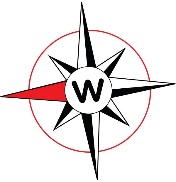 Catamaran Open & AClass NationalsRegistration Form Saturday 19th - Sunday 20th September 2020Insurance DeclarationI agree to be bound by the current World Sailing rules, the prescription of the RYA, the Sailing Instructions and the appropriate class rules.  I also declare that I hold a valid and current certificate of insurance, including Third Party Liability cover to a minimum of £3,000,000 which covers me whilst racing and that it will continue to do so whilst racing at Weston Sailing Club.HelmCrewCrewNameAddressTelephoneAge if under 18 (Parent/ guardian declaration form to also be completed)Boat Class and ColourSCHRS ratingSail NoClubFeeTotal dueEntry Fee Singlehanded£30    Entry Fee Double handed£40   Signed:Date: